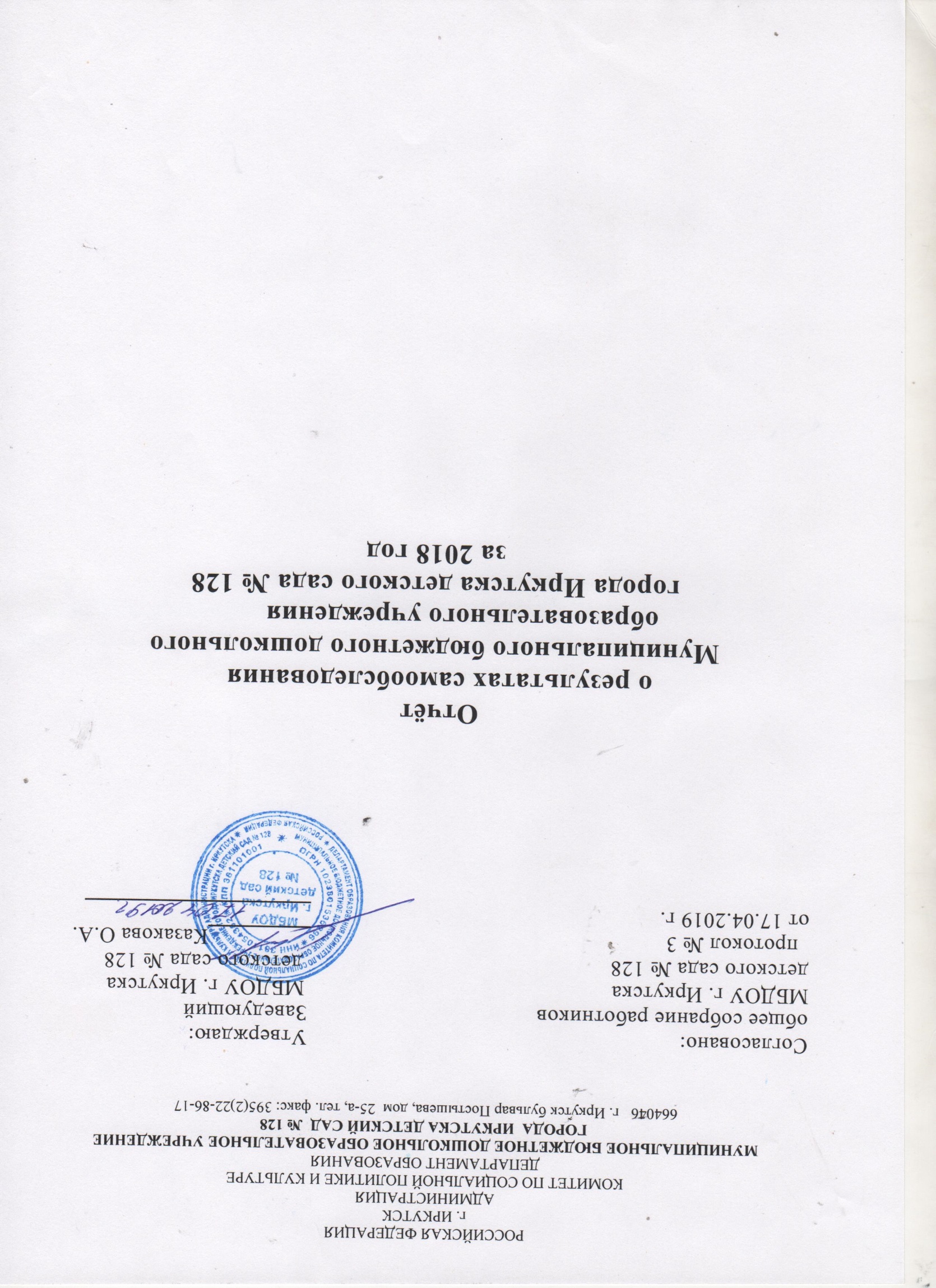 Общие сведения об образовательной организацииАналитическая часть. Оценка системы управления организации.	Дошкольное образовательное учреждение руководствуется федеральными законами, указами и распоряжениями Президента Российской Федерации, постановлениями и распоряжениями Правительства Российской Федерации, решениями вышестоящих органов управления образованием, Уставом, договором между образовательным учреждением и родителями (законными представителями) и локальными актами образовательного учреждения. Коллегиальными органами управления, обеспечивающими государственно-общественный характер управления, являются: общее собрание работников, Совет Учреждения, педагогический совет. Своевременно и в полном объёме в текущем году проведены все запланированные заседания советов. Принятые управленческие решения были адресны и конкретны по срокам и исполнителям. За отчетный период качество управления выразилось в планомерном и своевременном анализе и устранении возникающих проблем, оперативности их решения, повышении культуры педагогического процесса, согласованности действий педагогов, родителей, администрации в решении вопросов повышения качества образования.Общее собрание работников обсуждает и принимает Устав Учреждения, вносит изменения и дополнения в данный документ, обсуждает и рекомендует к утверждению проект коллективного договора, правила внутреннего трудового распорядка, рассматривает и обсуждает вопросы состояния трудовой дисциплины, мероприятия по ее укреплению, рассматривает вопросы охраны труда работников, охраны жизни и здоровья воспитанников Учреждения, вносит предложения Учредителю по улучшению финансово-хозяйственной деятельности Учреждения, заслушивает отчеты о работе заведующего, заместителя заведующего заместителя, заведующего по АХЧ, и других работников, вносит на рассмотрение руководителя Учреждения предложения по совершенствованию работы, рассматривает и обсуждает вопросы работы с родителями (законными представителями) воспитанников, Родительского комитета, рассматривает иные вопросы деятельности Учреждения. В 2018 году на общем собрании работников были рассмотрены следующие вопросы:Итоги работы ДОУ за 2017 – 2018 учебный год.Ознакомление с результатами самообследования Учреждения.Выборы членов Совета Учреждения.Выборы членов комиссии по урегулированию споров между участниками образовательных отношений.Выборы членов Родительского комитета.Утверждение графика отпусков.Утверждение Положения о контрольной деятельности.Утверждение Положения о внутренней системе оценки качества образования.Ознакомление с приказами, регламентирующими деятельность работников в течение учебного года, инструктажами «Соблюдение правил охраны труда и техники безопасности на рабочем месте», рассмотрение вопросов санитарного состояния помещений, соответствие их требованиям Сан ПиН.   Совет Учреждения принимает участие в обсуждении перспективного плана развития образовательного учреждения, представляет интересы образовательного учреждения в государственных, муниципальных общественных органах управления, а также наряду с родительским комитетом и родителями (законными представителями), интересы детей, обеспечивая социальную и правовую защиту несовершеннолетних, заслушивает руководителя о рациональном расходовании внебюджетных ассигнований на деятельность образовательного учреждения, определяет дополнительные источники финансирования, согласует централизацию и распределение средств образовательного учреждения для перспективы его развития, заслушивает отчеты о работе руководителя учреждения, его заместителей и других работников, вносит на рассмотрение общего  собрания работников предложения по совершенствованию работы, рассматривает иные вопросы, вынесенные на заседание Совета Учреждения, за исключением вопросов,  отнесенных к компетенции иных органов управления Учреждением.В 2018 году на Совете Учреждения были рассмотрены следующие вопросы:Организация и проведение мероприятий по профилактике гриппа и ОРВИ в эпидсезон.Отчёт о выполнении муниципального задания за 2017 г.Ознакомление с планом ФХД на 2018 г.Отчёт заведующего по итогам работы за 2017 – 2018 учебный год.Результаты проверок МУП Комбината питания г. Иркутска «Организация питания в ДОУ».Обсуждение плана работы ДОУ на летний период.Итоги приёмки ДОУ к новому учебному году.Обсуждение и утверждение локальных актов по вопросам воспитательно – образовательного процесса. Педагогический совет разрабатывает основные направления и программы развития Учреждения, повышения качества образовательного процесса, представляет их заведующему для утверждения, утверждает план работы на учебный год, образовательные программы, реализуемые Учреждением, осуществляет выдвижение  педагогических работников на участие в конкурсах, подготовку предложений по использованию и совершенствованию методов обучения и воспитания, образовательных технологий, принимает решения о создании временных творческих объединений с приглашением специалистов различного профиля, консультантов для выработки рекомендаций по совершенствованию образовательной деятельности Учреждения, заслушивает информацию и отчеты членов педагогического совета Учреждения, осуществляет рассмотрение итогов учебной работы Учреждения, иные полномочия, предусмотренные законодательством об образовании.В 2018 году решались следующие задачи:«Приобщение дошкольников к здоровому образу жизни через проектную деятельность».     В ДОУ был организован и проведен ряд мероприятий:Оформление буклетов, памяток, стендов «Здоровые дети – счастливые дети»Консультации, семинары – практикумы «В здоровом теле – здоровый дух»; «Активный семейный отдых», «Режим дня в жизни дошкольника»Организация открытых просмотров мероприятийНеделя молодого специалиста (инструктор по физической культуре)Подборка и изготовление дидактического и методического оснащения проектаАнкетирование родителей «Определение уровня знаний о ЗОЖ и соблюдение его в семье»Создание рубрики в родительском уголке «ЗОЖ – основа жизни»Конкурс детских рисунков «Мы любим спорт»В каждой возрастной группе ДОУ созданы центры физической культуры и спорта. Во всех группах имеются пособия, атрибуты для упражнений в ходьбе беге, скакалки для девочек, мячи для выполнения различных упражнений, канаты для развития равновесия, все атрибуты подобраны с учетом данной возрастной группы, уголки эстетично оформлены и находятся в доступном для детей месте. Воспитатели достаточно грамотно планируют и организовывают двигательный режим детей в течение дня. Умело руководят формированием у детей культурно-гигиенических навыков.Непосредственно образовательная деятельность во всех группах проводится в соответствие с требованиями к максимальной нагрузке на детей дошкольного возраста. Во время проведения занятий воспитатели групп вовремя замечают признаки утомления детей, умеют переключить их внимание, проводят физминутки, соответствующие возрасту детей.Инновационным направлением в физкультурно-оздоровительной работе является внедрение в работу инструктором по физической культуре элементов психогимнастики на основе кружка «Здоровичок», который способствует активизации деятельности органов кровообращения и дыхания, усиливают обменные процессы, простые по своей двигательной структуре, доступны детям. Для педагогов ДОУ организован «Оздоровительный час» под руководством педагога – психолога.Во всех группах спланирована и ведется в системе наглядно-просветительская работа с родителями: консультации, беседы, выставки, педагоги проводят родительские собрания в нестандартной форме «Беседы за круглым столом», «Здоровьесбережение, как залог успешности ребенка в социуме".Анализ анкет показал, что в основном родители понимают всю важность физических упражнений в укреплении здоровья детей, но в большинстве случаев откладывают эту работу с детьми на потом. “Вот подрастет немного и будем учить”. Многие не осознают того, что потом может быть поздно! Большой процент родителей не считает нужным заниматься с детьми физическими упражнениями дома, занимаются в саду и достаточно.Рекомендации:* продолжать расширять представления детей о составляющих, важных компонентах здоровья;* содействовать в расширении представлений детей об особенностях функционирования и целостности организма, о роли гигиены и режима дня;* осуществлять контроль за качеством выполнения упражнений и осанкой детей на занятиях по физической культуре;* использовать в работе с детьми проблемные и поисковые ситуации (составь режим для малышей, приведи пример того, что.., какое из решений предложенное твоими друзьями ты считаешь лучшим и т.д.)* продолжать организовывать встречи с людьми, чьи профессии связаны с охраной и укреплением здоровья, с безопасностью.     	Педагогическому коллективу продолжать вести пропаганду здорового образа жизни, через разнообразные формы работы.    	Привлекать родителей к организации и оснащению развивающей предметно – пространственной среды  для развития двигательной активности детей во всех возрастных группах, а также к участию в совместных мероприятиях, конкурсах, викторинах с детьми. «Воспитание патриотических чувств у дошкольников через познание малой Родины».    	В уголках патриотического воспитания младшей и средних групп подобраны иллюстрации, фотографии, изображающие семью, членов семьи в отдельности; материал для знакомства детей с «малой Родиной»: детский сад, ближайшие улицы, достопримечательности города. В уголках патриотического воспитания старшей и подготовительной групп оформленымакеты: группы, детского сада, улицы на котором расположен детский сад подобраны: предметы народного декоративно-прикладного искусства (матрёшки, дымковские игрушки, городецкая роспись, гжель, хохлома, вышивка, работа по дереву и т.п.), куклы в национальных костюмах, материал о городе, иллюстрации, фотоматериалы: знаменитые люди, достопримечательности; карта города, символика (флаг, герб), подбор стихов о городе; материал о России - символика (герб, флаг, гимн), иллюстрации, подбор стихов.	Во всех группах представлен консультационный материал для родителей по данному направлению.  	Во всех возрастных группах детского сада имеются тематические папки по теме «Моя Россия», «Мой город Иркутск»  дидактические игры с достопримечательностями  нашего города, людьми, которые его прославили; с настоящим и прошлым; с Россией, культурой, обычаями и традициями, символикой; национальными праздниками.	Педагоги знакомят детей с государственной символикой, изучают экспонаты, принесенные детьми, родителями в группах старшего возраста. Ведут альбомы «Моя семья», «Генеалогическое древо».	Просмотрено и отражено в планах циклы занятий по патриотическому воспитанию: «История герба», «Герб и флаг России», «Достопримечательности города Иркутска», образовательная деятельность  по развитию речи «Семья», занятия по изобразительной деятельности «Мой город». 	В работе по воспитанию у детей нравственных представлений проведены следующие мероприятия: «Мама, папа, я – талантливая семья!», «Что нам осень принесла?», «Чем занимаются  работники детского сада?». Выставки детских работ по профессиям, экскурсия в библиотеку «Писатели Приангарья». Культурный выход родителей с воспитанниками в краеведческий музей, конкурс чтецов «Я родился в Сибири», спортивные соревнование «Мама, папа, я – спортивная семья», «Юные футболисты», выставка детско- родительского творчества «Достопримечательности моего города».	Воспитатели грамотно подбирают демонстрационный и раздаточный материал и рационально его размещают во время проведения образовательного процесса.	В перспективном планировании освоения образовательных областей всех групп отражены задачи работы по совершенствованию совместной работы педагогов с родителями по формированию патриотических чувств у дошкольников через ознакомление с «малой Родиной», отражены задачи работы по совершенствованию совместной работы педагогов с родителями по формированию патриотических чувств у дошкольников через ознакомление с «малой Родиной».В каждой возрастной группе разработаны проекты: «Воспитываем патриотов», «Родной свой край люби и знай!», «Дом, в котором я живу!», «Животный и растительный мир Прибайкалья», «Ознакомление с родным городом», «Достопримечательности моего города Иркутска».	 Анализ результатов проверки по работе с родителями показал, что педагоги используют разнообразные формы взаимодействия - это наглядно - текстовая информация; выставка методической литературы по воспитанию нравственных качеств у дошкольников; рекомендации для родителей по данной проблеме; рубрика «Читаем детям», индивидуальные консультации, беседы. Родители принимают участие в составлении семейных альбомов и газет. 	Совместно с родителями отмечаются общественные праздники: День матери, Международный женский день, День семьи, День России.В целом деятельность педагогов по патриотическому  воспитанию на достаточном уровне, но необходимо в образовательный процесс с детьми включать современные технологии, что и требует  стандарт (социоигровые технологии, технологии ТРИЗ, технологии деятельностного метода и т.д.), так же необходимо на каждом занятии (итоговом (обобщающим) вносить новую информацию (новые сведения).Родительский комитет рассматривает и обсуждает основные направления деятельности ДОУ, содействует привлечению внебюджетных средств для обеспечения деятельности и развития дошкольного учреждения, в организации и улучшении условий труда педагогических и других работников ДОУ, в совершенствовании материально - технической базы ДОУ, благоустройстве его помещений и территории, принимает участие в определении качества освоения детьми образовательных программ, изыскании дополнительных источников финансирования образовательной деятельности ДОУ, повышении профессионального мастерства педагогического коллектива, участии в организации конкурсов, соревнований, других массовых мероприятий ДОУ, оказание финансовой поддержки на проведение, осуществление контроля за привлечением дополнительных источников финансирования и целевым расходованием внебюджетных средств.В 2018 году Родительский комитет рассматривал следующие вопросы:Привлечение родительской общественности к активному участию в жизни образовательного учреждения по созданию оптимальных условий для воспитательно-образовательного процесса и организации развивающей среды.Руководство МБДОУ осуществляется в соответствии с Уставом и действующими федеральными и региональными нормативными документами.Положительное влияние на достижение качества образования в ДОУ оказывали следующие управленческие факторы: • система мониторинга и наблюдения за образовательной деятельностью; • планомерный и своевременный анализ возникающих проблем, оперативность их решения; • работа администрации и педагогов по сохранению и повышению культуры педагогического процесса; • постоянное стимулирование педагогов к повышению профессионального уровня, поддержка их творческих инициатив; • согласованность действий педагогов, родителей, администрации в решении вопроса повышения качества образования. Что позволило достичь определённых результатов управления: • повышение ответственности представителей администрации в работе по обеспечению качества образования. • создание информационной образовательной среды, переход на электронный документооборот. Выводы: Управление ДОУ осуществляется в режиме функционирования. Система управления соответствует уставным целям, задачам и функциям. Документы, регламентирующие основную и  управленческую деятельность  представлены согласно номенклатуры дел, систематически  заполняются  и обновляются. Основными формами координации деятельности образовательного учреждения являются: анализ результатов деятельности, планирование, прогнозирование путей развития. В дальнейшем необходимо продолжать совершенствовать показатели, используемые для установления стимулирующих выплат педагогическим работникам. Наращивать техническую оснащенность образовательного процесса за счет бюджетных и внебюджетных средств. Мотивировать педагогов участвовать в дополнительных образовательных и профессиональных семинарах, конкурсах, в том числе дистанционных.Оценка качества образовательной деятельностиВ МБДОУ разработан режим дня, соответствующий виду учреждения: соответствие режима дня возрастным особенностям детей,  включение в режим оздоровительных процедур, организация прогулок 2 раза в день с учетом климатических условий, дневной сон, организация образовательной деятельности в соответствии с требованиями СанПин 2.4.1.2660-10 к образовательной нагрузке.Режим дня соблюдается в соответствии с функциональными возможностями ребенка, его возрастом и состоянием здоровья, соблюдается баланс между разными видами активности детей (умственной, физической и др.), их чередование.МБДОУ осуществляет образовательную, правовую и хозяйственно – экономическую деятельность в соответствии с действующим законодательством.   Плановая мощность ДОУ – 290 детей, при фактической – 290 детей:Количество групп – 12, из них: групп общеразвивающей направленности для детей от 3 до 8 лет2  группы компенсирующей направленности для детей с тяжёлыми нарушениями речи от 4 до 8 лет2 группы компенсирующей направленности для детей с задержкой психического развития от 4 до 8 лет1 группа компенсирующей направленности для детей с лёгкой умственной отсталостью от 5 до 8 лет.Основная цель деятельности МБДОУ - организация предоставления общедоступного и бесплатного дошкольного образования по основной образовательной программе дошкольного образования.Содержание образовательного процесса в МБДОУ определяется:Основной образовательной программой дошкольного образования, разработанной в соответствии с Примерной основной образовательной программой ДО (одобренной решением ФУМО по общему образованию, протокол №2/15 от 20.05.2015 г.), Адаптированной основной образовательной программой дошкольного образования детей с тяжёлыми нарушениями речи, разработанной в соответствии с Примерной адаптированной основной образовательной программой дошкольного образования детей с тяжёлыми нарушениями речи (одобренной решением ФУМО по общему образованию, протокол №6/17 от 07.12.2017 г.), Адаптированной основной образовательной программой дошкольного образования детей с задержкой психического развития, разработанной в соответствии с Примерной адаптированной основной образовательной программой дошкольного образования детей с задержкой психического развития (одобренной решением ФУМО по общему образованию, протокол №6/17 от 07.12.2017 г.), Адаптированной основной образовательной программой дошкольного образованиядетей с умственной отсталостью лёгкой степени, разработанной в соответствии с Примерной адаптированной основной образовательной программой дошкольного образования детей с умственной отсталостью (интеллектуальными нарушениями)  (одобренной решением ФУМО по общему образованию, протокол №6/17 от 07.12.2017 г.), ООП ДО, АООП ДО в МБДОУ определяет содержание дошкольного образования детей и обеспечивает разностороннее развитие детей с учётом их возрастных и индивидуальных особенностей по основным направлениям: физическому, речевому, социально – коммуникативному, познавательному, художественно – эстетическому. В ООП ДО, АООП ДО учитывается социокультурная ситуация развития воспитанников ДОУ, региональные особенности Иркутской области, используется: Парциальная образовательная программа дошкольного образования «Байкал – жемчужина Сибири: педагогические технологии образовательной деятельности с детьми», ФГБОУ ВО «ИГУ», Иркутск, 2016 г.Для анализа результатов воспитательно – образовательного процесса в МБДОУ на основании ФГОС была проведена работа по выявлению соответствия детей дошкольного возраста целевым ориентирам. Педагогами разработаны диагностические карты освоения ООП в каждой возрастной группе, которые включают анализ уровня развития целевых ориентиров детского развития и качества освоения образовательных областей. Так, результаты качества освоения программ за 2018 год следующие:По данным результатов можно сделать вывод, что недостаточно усваиваются детьми области речевого и художественно-эстетического развития. Данные показатели остаются на более низком уровне по следующим причинам: в ДОУ 5 групп компенсирующей направленности (ТНР, ЗПР, ЛУО), дети в группах обучаются по коррекционным методикам, но в силу некоторых диагнозов достичь достаточно высокого усвоения программы в данных областях не удается. Для достижения высоких результатов необходимо более тщательно прорабатывать и реализовывать учителям – дефектологам, учителям - логопедам индивидуальные коррекционные маршруты. В области художественно-эстетического развития более высокие показатели. Педагогам необходимо создавать в группах собственные методические разработки с учетом видового разнообразия групп, а так же с учетом индивидуальных возможностях воспитанников. В течение года воспитанники активно принимали участие в конкурсах, фестивалях, викторинах разного уровня:Для достижения хороших результатов необходимо сбалансировать работу специалистов МБДОУ. Данная взаимосвязь позволяет эмоционально, коммуникативно, физически и психически развивать ребенка. Сформировать устойчивость к стрессам, к внешней и внутренней агрессии, сформировать способности, желание учиться. Система контроля, организованного в детском саду, позволила получить объективную информацию о воспитательно – образовательном процессе, провести анализ достижений в воспитании, обучении, развитии, оздоровлении и организации жизнедеятельности воспитанников, выявить затруднения педагогов, своевременно принять меры по устранению выявленных недостатков. Анализ содержания и качества подготовки воспитанников	Педагогами ДОУ реализуются современные образовательные технологии и методики дошкольного образования, используются информационные технологии, создана комплексная система планирования образовательной деятельности с учетом направленности реализуемой образовательной программы, возрастных особенностей воспитанников, которая позволяет поддерживать качество подготовки воспитанников к школе на достаточно высоком уровне. В МБДОУ проведена психолого-педагогическая оценка готовности к началу школьного обучения. Программа диагностики включала в себя ряд заданий, которые позволили оценить уровень сформированности  предпосылок к учебной деятельности: возможности работать в соответствии с фронтальной инструкцией, умения самостоятельно действовать по образцу и осуществлять контроль, обладать определенным уровнем работоспособности,умение вовремя остановиться в выполнении того или иного задания и переключиться на выполнение следующего. В 2018 году количество выпускников  - 79 человек. Результаты обследования детей по уровню подготовки к школе:	(на основе использования следующих заданий: «Графический диктант», «Продолжи узор», «Опросник мотивации», «Слова», «Корректурная проба»,  методика «4 лишний», методика «10 слов», методика «Запомни и нарисуй»).	высокий уровень развития - 73 % 	средний уровень развития -  27%  	низкий уровень -  0 % 	Высокий и средний уровень психологической готовности к обучению в школе составил 100 % детей. У воспитанников   сформированы предпосылки к учебной деятельности: умение работать в соответствии с инструкцией, самостоятельно действовать по образцу и осуществлять контроль, вовремя остановиться при выполнении того или иного задания и переключиться на выполнение другого. Вывод: Таким образом, во всех подготовительных группах отмечена положительная динамика в отношении подготовки детей к обучению в школе. Интеллектуальное развитие, эмоционально-волевая и мотивационная сферы в целом соответствуют возрастным особенностям детей 6-7 лет. На среднем уровне -  произвольное внимание, аудиальная память и мелкая моторика.Педагогам подготовительных групп совершенствовать работу по развитию у детей навыков самоконтроля через проведение этических бесед, игр – инсценировок, игр с правилами, чтение художественных произведений, сотрудничество с семьёй. Вести работу по развитию логического и творческого мышления. Активно уделять внимание развитию мелкой моторики и памяти.Взаимодействие с социумом.МБДОУ поддерживает прочные отношения с социальными учреждениями: •    МОУ СОШ №27Центральной детской библиотекойОО «Иркутский областной совет женщин»АНО «Центр обучения футболу»спортивный клуб «Феникс» Со всеми партнерами заключены договора о сотрудничестве. Совместно с МОУ СОШ № 27 разработан план мероприятий, предусматривающий тесный контакт воспитателей и учителей начальной школы, воспитанников дошкольного учреждения и учеников первого класса организуются: — психолого-педагогическая диагностика готовности детей к школе — отслеживание адаптации к школе выпускников детского сада — встречи с учениками, выпускниками детского сада- экскурсии различной направленности, совместные спортивные развлечения: «Зимние Забавы», «9 мая»,  акция «Синичкин день».В активном сотрудничества с Центральной детской библиотекой прошли экскурсии для детей старших и подготовительных групп по темам «Знакомство с библиотекой», в рамках недели «Байкал – жемчужина Сибири» прошел конкурс на лучшую книжку-малышку изготовленную своими руками, встреча гостей из редакции журнала «Сибирячок». В течение года были представлены мероприятия по темам «Встречи и знакомство с творчеством писателей природоведов Приангарья», «Встреча с участниками центра спортивной езды на собачьих упряжках по Байкалу», «Байкальская нерпа», «Красавица берёзка – символ России», экскурсия в  Прибайкальский национальный парк.При тесном сотрудничестве с ОО «Иркутский областной совет женщин» МБДОУ отмечено дипломом за участие в областном конкурсе «Родительское образование – веление времени».Совместно с АНО «Центр обучения футболу» проведены районные соревнования между МБДОУ, спортивный праздник футбола на стадионе «Труд».Взаимодействие с родителями (законными представителями)Взаимодействие с семьями воспитанников коллектив МБДОУ строится на принципе сотрудничества. При этом решаются приоритетные задачи:  формирование психолого - педагогических знаний родителей;  приобщение родителей к участию в жизни ДОУ;  оказание помощи семьям воспитанников в воспитании, развитии, и образовании детей. Для решения этих задач используются различные формы работы:  анкетирование;  наглядная информация;  выставки совместных работ;  групповые и общие родительские собрания, консультации;  проведение совместных мероприятий для детей и родителей;  посещение открытых мероприятий и участие в них;  участие родителей в совместных, образовательных, творческих проектах. В 2018 году родители воспитанников приняли активное участие в общегородских родительских собраниях, состояли в комиссии по обследованию организации питания в ДОУ, в  анкетировании по выявлению степени удовлетворенности населения качеством предоставляемых услуг в ДОУ. Родители воспитанников были отмечены благодарностью ДО КСПК за активную гражданскую позицию. МБДОУ продолжает работу в качестве филиала Родительского открытого университета на базе факультета педагогики Педагогического института ФГБОУ ВПО «ИГУ» (распоряжение декана факультета педагогики от 30.10.2014г.). Данная работа способствует созданию системы непрерывного психолого-педагогического образования родителей, формирования у них новых родительских компетенций, отвечающих вызовам времени, утверждения в семье и обществе духовно-нравственных ценностей, ответственного материнства и отцовства, популяризации положительного опыта семейного воспитания.В ДОУ осуществляется координация деятельности в воспитании и обучении детей с их родителями (законными представителями): -родители участвуют в работе родительского комитета, Совета Учреждения, -родители имеют возможность присутствовать на занятиях, развлечениях, оказывать помощь в организации и проведении мероприятий, режимных моментов; -педагоги оказывают индивидуальную педагогическую помощь родителям (проводят консультации, посещения семьи на дому и др.) -организуются совместные мероприятия с участием воспитанников, педагогов и родителей (тематические вечера, семейные праздники и др.) -используются новые формы обучения родителей педагогическим знаниям (мастер – классы «Как воспитать у ребенка навыки правильного звукопроизношения», «Роль совместного творчества в семье», «Работа с родителями по профилактике ЗОЖ», «Игры летом», деловые игры, семинары). -используются различные средства информации для родителей (проводятся тематические выставки, оформляются специальные стенды, демонстрируются видеофильмы). За прошедший период родители активно участвовали в образовательной деятельности детского сада: совместно с детьми принимали участие в конкурсах-выставках поделок: «Дорога глазами детей», «Волшебный клубок», «Зимние фантазии», «Весна красна», проведение совместных праздников «8 Марта», «Мой папа самый, самый» веселые старты «За здоровьем всей семьей» и т.д.). 	Родители являются активными участниками при организации экскурсий в Центральную детскую библиотеку, принимают участие в подготовке праздников, развлечений, олимпиад; совместно с воспитателем планируют родительские собрания и оказывают помощь в их организации. 	Педагоги ДОУ осуществляют мониторинг социальных условий семей своих воспитанников. Ежедневно воспитатели и родители обмениваются информацией о детях, о событиях группы, ДОУ это является основой для воспитательного партнерства между родителями и воспитателями. Отношения строятся на основе совместной ответственности за воспитание детей. 	С целью повышения уровня психолого-педагогической компетентности родителей организуются Консультационные дни  (встреча со специалистами ДОУ, 1 раз в 2 месяца). Такие формы работы способствуют сближению ДОУ и семьи, решению совместных задач обучения, воспитания, развития, формирования полноценной личности, социализации дошкольника.  Стабильно функционирует сайт МБДОУ. Родители, на добровольной основе, привлекались к хозяйственной работе (благоустройство групп, участков). Значительно повысился процент посещений родителями мероприятий, проводимых в ДОУ.Систематическая работа ведется с родителями по предоставлению федеральной и муниципальной компенсации части родительской платы. В Детском саду имеется нормативная база в полном объеме, а также информационный стенд для родителей с необходимой информацией.В течение года с родителями было организовано анкетирование: большинство, (90%) опрошенных удовлетворены уходом, воспитанием и образованием детей, дальнейшее развитие  ДОУ с учетом инновационных подходов должно опираться на разнообразные запросы со стороны родителей (законных представителей), активных участников образовательного процесса. Из результатов анкетирования можно сделать следующие выводы:  Максимальную удовлетворенность представляют такие критерии как: качество обучения (98%), профессионализм педагогических кадров (90%), комфортность и безопасность пребывания воспитанников в МБДОУ (99%), престиж, репутация образовательного учреждения в целом (98%);  Наименьшие значения удовлетворенности представляют такие критерии как: качество питания (83%), качество медицинского обслуживания (31%).	Вывод: Эффективность сотрудничества обусловлена: продолжительной установкой сторон на совместную работу, осознанием ее целей и личностной заинтересованностью; совместным планированием, организацией и контролем за жизнедеятельностью детей; свободой выбора участников деятельности; позицией администрации, способствующей реализации и самовыражению педагогов и родителей. 	Необходимо продолжать активно вовлекать родителей воспитанников в образовательную деятельность, повышая их родительскую компетентность, педагогическую культуру в вопросах воспитания и развития детей  через организацию Родительского Университета на базе МБДОУ, а так же организовать детско – родительскую гостиную «Диалог с семьёй» (индивидуальные консультации специалистов ДОУ по проблеме физического, психического здоровья детей).Условия образования и воспитания детей с ОВЗ и инвалидов.Для детей с ОВЗ предусматривается создание специальной коррекционно – развивающей образовательной среды, обеспечивающей адекватные условия обучения и развития, оздоровления, реабилитацию и социальную адаптацию.В МБДОУ функционирует 2 группы для детей с ТНР (тяжёлые нарушения речи), 2 группы для детей с ЗПР (задержка психического развития), 1 группа для детей с ЛУО (лёгкая умственная отсталость).       В ДОУ организует работу ПМПк, которая выполняет организационно-управленческую функцию, координирует деятельность участников коррекционно-педагогического процесса, разрабатывает и утверждает индивидуальные образовательные маршруты, отслеживает их выполнение, выполняет консультативные функции, повышая компетенции педагогических кадров, работающих с детьми с ОВЗ.	 В группы  для детей с ОВЗ зачисляются дети после прохождения ПМПК  с установленными диагнозами. 	Коррекционно-развивающая работа строится по  следующим направлениям: психолого-медико-педагогической помощи детям в соответствии с рекомендациями психолого-медико-педагогической комиссии и психолого-медико-педагогического консилиума; щадящий, комфортный, здоровьесберегающий режим жизнедеятельности детей и образовательных нагрузок; индивидуально-дифференцированный подход в процессе усвоения образовательной программы;  постоянная стимуляция познавательной и речевой активности, побуждение интереса к себе, окружающему предметному миру и социальному окружению и т.д.            Непосредственную реализацию коррекционно-образовательной программы осуществляют следующие педагоги под общим руководством заместителя заведующего:учитель-дефектолог,учитель-логопед,педагог-психолог,воспитатель,инструктор по ФИЗО,музыкальный руководитель.Учителя-дефектологи и учителя-логопеды  проводят индивидуальные и индивидуально-подгрупповые занятия (с 2-3 детьми), решая задачи профилактики и коррекции недостатков эмоционально-волевой сферы, познавательного и речевого развития, формирования общей структуры деятельности у детей с ОВЗ.          Задачи коррекционно-развивающего компонента программы воспитатели реализуют в процессе режимных моментов, совместной с детьми деятельности и самостоятельной деятельности детей, проведении групповых и подгрупповых занятий.           Воспитатели по согласованию со специалистом проводят индивидуальную работу с детьми. По заданию учителя-дефектолога и учителя - логопеда воспитатели планируют работу, направленную на развитие общей и мелкой моторики, сенсорных способностей, предметно-практической и игровой деятельности, закрепление речевых навыков. Работа организуется в форме игры, практической или речевой деятельности, упражнений. Задания для каждого ребенка специалисты размещают в журнале взаимодействия с воспитателями.           Педагог-психолог осуществляет психопрофилактическую, диагностическую, коррекционно-развивающую, консультативно-просветительскую работу. Обязательно включается в работу ПМПк, привлекается к анализу и обсуждению результатов обследования детей, наблюдению за их адаптацией и поведением. Психологическая диагностика направлена на выявление негативных личностных и поведенческих проявлений, на определение факторов, препятствующих развитию личности ребенка, выявление «зоны ближайшего развития», определение способности к ориентации в различных ситуациях жизненного и личностного самоопределения.          Особую роль в реализации коррекционно-педагогических задач принадлежит инструктору по физической культуре и музыкальному руководителю. Инструктор по физической культуре проводит работу по развитию общей и мелкой моторики, координационных способностей, развитию правильного дыхания, координации речи и движения.        Музыкальный руководитель обеспечивает развитие темпа, ритма, мелодики, силы и выразительности голоса, развитие слухового восприятия.       Специалисты помогают воспитателям выбрать адекватные методы и приемы работы с учетом индивидуальных особенностей и возможностей каждого ребенка на каждом этапе коррекционного воздействия.	Методы обучения и воспитания детей с ОВЗ:Индивидуальный подход к каждому ребенку с ОВЗ;Постоянная мотивация к обучению;Поощрение за маленькие успехи для создания и закрепления целеустремленности;Постановка интересных цепочек целей в обучении;	Нетрадиционные методы в коррекционной работе с детьми с ОВЗ: элементы музыкотерапии, кинезиологии, самомассаж широко используются в практике учителей – дефектологов и учителей – логопедов. Элементы сказкотерапии, песочной терапии используются педагогом – психологом.   Специалисты, воспитатели ДОУ активно повышают квалификацию по проблемам организации образовательной и коррекционной работы с детьми ОВЗ через методические объединения, конференции, семинары, вебинары, видеотренинги и т.д.На базе ДОУ была организована курсовая подготовка для педагогов (24 педагога) по программе «Организация образовательного процесса в ДОО для детей с ОВЗ» (72 часа).В ДОУ в группах с ТНР организованы речевые центры (карточки с изображением артикуляции звуков, схемы разбора слова, предложения, иллюстративные материалы для закрепления и автоматизации звуков, картотеки артикуляционной, мимической гимнастики и т.д.)В группах с ЗПР, ЛУО размещены атрибуты, обеспечивающие приобретение  предметно – практического и чувственного опыта, перенос его в игровые и практические ситуации (различные варианты материалов по одной теме, схемы и алгоритмы действий, модели последовательности рассказывания, описания,  модели сказок, предметы для развития сенсорной сферы, уголок сенсорных игр «Весёлые пальчики» и т.д.)  Имеются тетради взаимодействия  учителей-дефектологов с родителями. 	Организована система взаимодействия и поддержки ДОУ на основе договора о взаимодействии ТПМПК и ПМПк образовательного учреждения, с Центральной детской библиотекой, с МОУ СОШ № 27. Дети - выпускники с группы ТНР – 19 ч. из них: высокий уровень – 11 ч.(58%)средний уровень – 6 ч. (2%)низкий уровень – 2 ч. (10%)18 ч. (99%) поставлены все звуки, из них автоматизировались у 13 ч.(68%), 6 ч. (32%) звуки на этапе автоматизации, 1 ч. (5%) поставлены все звуки кроме одного (слабость мышц артикуляционного аппарата, автоматизация звуков недостаточна, ввиду низкого самоконтроля). В следующем учебном году продолжать работу по развитию фонематического восприятия, расширению словарного запаса, выработки силы воздушной струи, приведение артикуляционного аппарата в нужный тонус для постановки оставшихся звуков, развитие мелкой моторики, грамматического строя речи.	Дети – выпускники групп с ЗПР – 14 ч. из них:	высокий уровень – 20%	средний уровень – 40%низкий уровень – 40%  9 детей - инвалидов имеют сложную структуру дефекта (ЗПР, ОНР, эмоционально—волевые нарушения). У детей с высоким  и средним уровнем развития сформированы представления об окружающем мире, ФЭМП, навыки счёта, сенсомоторные навыки. Коррекционная работа в течение учебного года с детьми с ЗПР была нацелена на развитие коммуникативной и эмоциональной сферы. Особое внимание уделялось развитию умения строить диалог, вступать в контакт со взрослыми и сверстниками.   Дети – выпускники с ЛУО из них:высокий уровень –  50% 	средний уровень – 17%низкий уровень – 34%  У 50% выпускников уровень освоения АООП соответствует нормативу. Дети проявляют инициативу, пытаются улаживать конфликты с другими детьми с помощью речи, вступают в коммуникативное общение с педагогами. Проявляют познавательную активность, принимают активное участие в развивающих играх, проявляют интерес к экспериментированию. У 34% отмечается выраженное несоответствие уровня познавательного развития биологическому возрасту, что связано с врождёнными органическими нарушениями психического развития, им свойственна низкая познавательная и речевая активность. К концу учебного года дети с ЛУО вышли на более высокий уровень освоения АООП, но испытывая при этом определённые трудности, т.к. у детей проблемы в нарушении интеллектуального развития, общее недоразвитие речи 1,2 уровней, врождённые органические нарушения психического развития.Специалисты МБДОУ нацелены продолжать осуществлять коррекционно -  развивающую  работу с детьми по развитию мелкой моторики, конструктивной деятельности, развитие сенсорных представлений через обогащение чувственного опыта детей, формирование социального восприятия и социальных представлений, совершенствование умений взаимодействовать со сверстниками в процессе совместных игр и упражнений.        Воспитанники данных групп активно принимали участие в различных конкурсах, викторинах, олимпиадах:Педагоги групп компенсирующей направленности являлись активными участниками конкурсов, викторин, фестивалей различного уровня: «Педагогические технологии развития инициативности, любознательности детей»  (открытая площадка педагогических инициатив, передового педагогического опыта), «Секреты педагогического мастерства», «Академика», «Профессиональность компетентность», «Методическая разработка», «Престиж»,   «Педагогический калейдоскоп», «Умные и талантливые», «Педагогический успех» и др., научно – практических конференций «Культурные практики моделирования образовательной среды ДОО», всероссийского научно – методического семинара «Проектирование индивидуальных образовательных маршрутов развития ребёнка в условиях ДОО» (участие в дискуссии), «Байкальский международный салон образования», «Здоровьесберегающие и здоровьеформирующие технологии в условиях ДОУ»  и др. С целью обеспечения родителей детей с ОВЗ информацией по вопросам получения образования, реабилитации инвалидов в ДОУ разработан план сотрудничества с семьей воспитывающих ребенка-инвалида, определены направления работы по психолого- педагогическому сопровождению семьи. Организованы разные формы работы с родителями:  беседы, консультации специалистов, в том числе по реабилитации детей-инвалидов, консультационные дни, в родительских уголках размещены консультации по вопросам получения образования. На официальном сайте ДОУ размещены нормативные документы (приказ от 31 июля 2015 г. № 48-н, приказ от 15 октября 2015 г. № 723н, распоряжение МО ИО «Об организации работы по реализации мероприятий ИПРА ребенка-инвалида») и консультации для родителей, воспитывающих детей с ОВЗ. Ведется отдельный журнала регистрации выписок из ИПРА ребенка-инвалида, который позволяет отслеживать исполнение мероприятий ИПРА ребенка-инвалида; журнала, в котором фиксируется запись о выдаче выписок из ИПРА ребенка-инвалида родителям. Комплексный подход в коррекционной работе реализуется через ПМПк ДОУ, который осуществляет свою деятельность на основании «Положения о ПМПк». Заседания ПМПк проходят согласно графику плановых заседаний консилиума (ежеквартально), проводятся внеплановые заседания по запросу педагогов. Ведется необходимая рабочая документация	Вывод: образовательная деятельность в ДОУ осуществляется в соответствии с нормативными документами, создана система воспитательно-образовательного процесса в соответствии с требованиями ФГОС ДО и ООП ДО, обеспечивающая здоровье и безопасность детей, его личностного и познавательного развития, развития инициативы и творческих способностей посредством различных видов деятельности в сотрудничестве со взрослыми и другими детьми. Коррекционно – развивающая работа в группах компенсирующей направленности находится на уровне выше среднего, отчетливо просматривается продуктивное взаимодействие со специалистами ДОУ.	Необходимо продолжать обновление и пополнение методического обеспечения образовательной деятельности групп компенсирующей направленности, обогащение содержания работы по региональному компоненту через поиск новых форм взаимодействия с социумом, разработка рабочей программы по правилам дорожного движения «Школа дорожных всезнаек», сетевое взаимодействие через организацию эффективных форм работы  с социокультурными учреждениями города (общественная организация родителей детей-инвалидов «Радуга») и т.д.Оценка качества организации РППС.Основой реализации образовательной программы является развивающая предметная среда, необходимая для развития всех специфических видов деятельности. В дошкольном учреждении она строится так, чтобы обеспечить полноценное социально-коммуникативное, познавательное, речевое, физическое, художественно- эстетическое развитие ребенка. В каждой группе организованы центры детского развития, оснащенные дидактическим материалом и пособиями, как игровой, так и разнообразной продуктивной направленности: музыкальной, театрализованной, физкультурно-оздоровительной, трудовой, исследовательской, конструктивно-моделирующей, что способствует ознакомлению детей с явлениями и предметами природы, окружающей жизни, развитию их речи, формированию поведенческих навыков и общению. Дети имеют доступ к игровому, спортивному оборудованию, к средствам для свободной изобразительной деятельности, но принцип доступности реализован не в полной мере, недостаточно атрибутов для музыкального развития, изделий народных промыслов в уголках творчества. Воспитателям было рекомендовано разработать технологические карты и схемы, демонстрирующие детям алгоритм действия дежурных, трудовой деятельности в уголке природы, дополнить центры экспериментирования материалами и оборудованием. Оснащение центров  меняется в соответствии с тематическим планированием образовательного процесса, в большей мере доступно, мобильно:центр сюжетно-ролевых игрцентр театрализованных игр (уголок ряжения)центр книгицентр природыцентр краеведенияцентр речевого развитияцентр творчествацентр экспериментированияцентр музыкицентр физкультуры и спортацентр отдыхаВ рамках годовой задачи «Воспитание патриотических чувств у дошкольников через познание малой Родины» были организованы следующие мероприятия: экскурс «Любимый Иркутск», викторина «Достопримечательности моего города», занятие по речевому развитию «Прогулки выходного дня по Иркутску», оформлены фотовыставки «У каждого из нас на свете есть места…», экскурсии по ДОУ «Чем занимаются  работники детского сада?», выставки совместного творчества «Талантливая семья», экскурсии в детскую центральную библиотеку «Писатели Приангарья», совместные экскурсии выходного дня по достопримечательностям Иркутска (подготовительная группа № 4), конкурс чтецов «Русское слово – 2019», показательное мероприятие «Юные футболисты» и т.д.Во всех группах созданы оптимальные условия для формирования патриотических чувств у дошкольников через ознакомление с «малой Родиной», соответствующие возрасту воспитанников.	В уголках патриотического воспитания младшей и средних групп подобраны иллюстрации, фотографии, изображающие семью, членов семьи в отдельности; материал для знакомства детей с «малой Родиной»: детский сад, ближайшие улицы, достопримечательности города. В уголках патриотического воспитания старшей и подготовительной групп оформленымакеты: группы, детского сада, улицы на котором расположен детский сад подобраны: предметы народного декоративно-прикладного искусства (матрёшки, дымковские игрушки, городецкая роспись, гжель, хохлома, вышивка, работа по дереву и т.п.), куклы в национальных костюмах, материал о городе, иллюстрации, фотоматериалы: знаменитые люди, достопримечательности; карта города, символика (флаг, герб), подбор стихов о городе; материал о России - символика (герб, флаг, гимн), иллюстрации, подбор стихов.	Уголки по патриотическому воспитанию подготовительной группы отличаются самым большим количеством пособий, моделей, материалом для индивидуальной работы.	В каждой возрастной группе разработаны проекты: «Воспитываем патриотов», «Родной свой край люби и знай», «Дом, в котором я живу», «Транспорт моего города», «Памятники города Иркутска», «Достопримечательности моего города Иркутска» и т.д. В результате проведённого контроля было установлено:  воспитатели всех возрастных групп организуют патриотическую деятельность детей в соответствии с образовательной программой ДОУ, а также используя разнообразные технологии.В рамках годовой задачи «Использование современных образовательных технологий в развитии познавательной активности дошкольника через проектную деятельность» был проведён ряд мероприятий: семинары - практикумы «Работа с аквагрунтом», «Су – джок терапия», «Логопедический массаж», «Нетрадиционная техника конструирования: вязанный конструктор» и др. Педагогами были представлены проекты по следующим видам образовательных технологий: технологии обучения ЗОЖ (проблемно – игровые, коммуникативные игры, логоритмика), технологии сохранения и стимулирования здоровья (элементы корригирующей гимнастики (комплекс упражнений направленный на формирование правильной осанки), игровые технологии (игровые технологии Кьюзенера, Дьенеша),  технология проектной деятельности, технологии – ТРИЗ, ИКТ – технологии. Благодаря использованию образовательных технологий и их интеграции, образовательный процесс становится целесообразным, результативным. Повысился уровень физического, интеллектуального и эмоционально – личностного развития детей, что позволяет адаптировать детей в общество, воспитывать привычку к здоровому образу жизни и т.д.Оценка учебно-методического, библиотечно-информационного обеспечения.К началу учебному году фонд МБДОУ пополняется современной методической литературой, наглядными пособиями по различным образовательным областям программы, приобретается наглядный и демонстрационный материал.Информационное обеспечение – наличие компьютеров, ноутбуков, интерактивной доски и проекторов, позволяет работать с текстовыми редакторами, с Интернет ресурсами, фото, видео материалами и пр., что существенно облегчает процесс документооборота, делает образовательный процесс более содержательным, интересным, позволяет использовать современные формы организации взаимодействия педагога с детьми, родителями (законными представителями). Наличие официального сайта в сети Интернет и наличие электронной почты помогает сделать более доступным и открытым деятельность учреждения: размещение на сайте ДОУ информационных материалов о деятельности учреждения для широкого информирования родителей (законных представителей), обеспечение отчетности о деятельности ДОУ, размещение на сайте консультативных материалов специалистов учреждения.Таким образом, учебно-методическое, библиотечное наполнение составляет 85%, информационное – 70%, что является достаточным уровнем, но не оптимальным.Необходимо приобрести необходимое оборудование, доукомплектовать группы компенсирующей направленности методической литературой и пособиями в соответствии с требованиями ФГОС.  Оценка качества психолого – педагогических условий	В ДОУ для успешной реализации Программы   обеспечены следующие  психолого-педагогические условия:	- уважение педагогов к человеческому достоинству воспитанников, формирование и поддержка их положительной самооценки, уверенности в собственных возможностях и способностях;	- использование в образовательном процессе форм и методов работы с детьми, соответствующих их психолого-возрастным и индивидуальным особенностям;	- построение образовательного процесса на основе взаимодействия взрослых с детьми, ориентированного на интересы и возможности каждого ребенка и учитывающего социальную ситуацию его развития;	- поддержка педагогами положительного, доброжелательного отношения детей друг к другу и взаимодействия детей в разных видах деятельности;	- поддержка инициативы и самостоятельности детей в специфических для них видах деятельности;	- возможность выбора детьми материалов, видов активности, участников совместной деятельности и общения;	- защита детей от всех форм физического и психического насилия;	- построение взаимодействия с семьями воспитанников в целях осуществления полноценного развития каждого ребенка, вовлечение семей воспитанников непосредственно в образовательный процесс. 	Деятельность педагогических работников в ДОУ исключает перегрузки, влияющие на надлежащее исполнение ими их профессиональных обязанностей, тем самым снижающие необходимое индивидуальное внимание к воспитанникам и способные негативно отразиться на благополучии и развитии детей.	В  ДОУ  проводится оценка развития детей, его динамики, в том числе измерение их личностных образовательных результатов. Такая оценка производится педагогами в рамках психолого-педагогической диагностики. Участие ребёнка в психолого-педагогической диагностике  допускается только с согласия его родителей (законных представителей). Педагоги заполняют  карты учета индивидуального развития детей  и  по   результатам проведенной педагогической диагностики,   планируют  образовательную деятельность  и индивидуальный образовательный маршрут с теми детьми, которые испытывают трудности в образовательном процессе.	Результаты психолого-педагогической диагностики используются исключительно для решения образовательных задач:	● индивидуализация образования (в том числе поддержки ребёнка, построения его образовательной траектории или профессиональной коррекции особенностей его развития);	●  оптимизация работы с группой детей. 	Педагоги строят  развивающее вариативное  образование,  ориентированное на зону ближайшего развития каждого воспитанника и учитывающего его психолого-возрастные и индивидуальные возможности.	Педагог – психолог приняла активное участие на семинаре – презентации программы «Как сбываются мечты», где представила опыт работы «Учимся проявлять доброту». Выводы:  Анализ образовательной работы показал, что в целом ДОУ удалось обеспечить психолого-педагогические условия, отвечающие требованиям ФГОС. Используемые педагогами формы и методы  работы с детьми соответствуют их психолого-возрастным и индивидуальным особенностям. Педагоги поддерживают положительное, доброжелательное отношение детей друг к другу, обеспечивают общение детей в разных видах деятельности, создают условия для взаимодействия детей, принадлежащих к разным социокультурным, социальным слоям. Необходимо продолжать повышать уровень профессионализма и психолого - педагогической компетентности воспитателей, специалистов через организацию цикла тренингов «Всё в твоих руках» (формирование мотивационного компонента к развитию собственной стрессоустойчивости), продолжать работу с педагогами в области изучения и применения в практике современных педагогических и информационных технологий (технология модульного обучения, тренинговые технологии и т.д.)Условия для охраны и укрепления здоровья воспитанников.	Медицинское обслуживание детей осуществляется на основании договора о совместной деятельности по медицинскому обслуживанию детей между ДОУ и ОГАУЗ «Иркутская городская детская поликлиника № 2»	В ДОУ созданы все условия для медицинского обслуживания детей: - медицинский блок, состоящий из кабинета врача, процедурного и прививочного кабинетов, изолятора;	   - медицинское оборудование и медикаменты. 	С целью сохранения здоровья детей в течение года проводились следующие мероприятия: 	- ежедневный утренний осмотр детей; 	- оказание первичной медико-санитарной помощи; 	- диспансерное наблюдение часто болеющих детей и детей, состоящих на диспансерном учете; 	- проведение профилактических прививок, вакцинация против гриппа; 	- организация и проведение ежегодного углубленного медицинского осмотра детей; 	- направление на осмотр детей к специалистам в детскую поликлинику для дальнейшего лечения.           В ДОУ проводится постоянная работа по укреплению здоровья детей, закаливанию организма и совершенствованию его функций. При проведении закаливающих мероприятий осуществляется дифференцированный подход к детям, учитываются их индивидуальные возможности. Систематический мониторинг здоровья воспитанников позволил отследить показатели посещаемости, заболеваемости, определить группы здоровья детей и их уровень физического развития.В 2018 г. пропуски одним ребенком по болезни составили 5,4 дня, а число заболеваний на одного ребенка – 0,9. Остались проблемы – идёт снижение показателя индекса здоровья детей и количества пропусков одним ребёнком по болезни. Причины: низкий уровень здоровья пришедших вновь детей, неблагоприятные экологические условия, недостаточно сбалансированное питание дома, снижение иммунитета у детей. Группы здоровья: 1 группа здоровья (30%), 2 группа здоровья (60%), 3 группа здоровья (7,5 %) - (задержка психического развития, астма, хронический пиелонефрит), 4 группа здоровья (2,5%) - (задержка психического развития, лёгкая умственная отсталость)Работа педагогического коллектива по физическому развитию, приобщению дошкольников к здоровому образу жизни и укреплению их здоровья была последовательной и системной, поэтому уровень состояния здоровья детей и их заболеваемости остался таким же.Анализ физического развития, позволяет сделать вывод о соответствии развития детей возрастным показателям:С целью сохранения здоровья детей, для снятия физического и умственного напряжения осуществляется переключение детей с одного вида деятельности на другой, а также проведение между занятиями игровых пауз длительностью не менее 10 минут. В силу региональных особенностей, связанных с холодными климатическими условиями, сокращается время прогулки для детей раннего и младшего дошкольного возраста. Взамен этого предоставляются дополнительное время для организации двигательной активности в группах в утренний и вечерний отрезок времени. В качестве закаливания в ДОУ используются не только природные факторы, но и умывание рук и лица, полоскание рта после еды, функционирование бактерицидных облучателей, проведение профилактических прививок. Педагогами ДОУ и медицинским персоналом осуществляется систематическая работа по здоровьесбережению воспитанников. 	1. Лечебно-профилактическое направление	2. Обеспечение психологической безопасности личности ребенка (психологически комфортная организация режимных моментов, оптимальный двигательный режим, правильное распределение физических и интеллектуальных нагрузок, доброжелательный стиль общения взрослого с детьми, использование приемов релаксации в режиме дня).Оздоровительная направленность воспитательно-образовательного процесса (учет гигиенических требований к максимальной нагрузке на детей дошкольного возраста в организованных формах обучения, создание условий для оздоровительных режимов, валеологизация образовательного пространства для детей, бережное отношение к нервной системе ребенка: учет его индивидуальных особенностей и интересов; предоставление свободы выбора и волеизъявления, создание условий для самореализации; ориентация на зону ближайшего развития ребенка и т.п.). Формирование валеологической культуры ребенка, основ валеологического сознания (знания о здоровье, умения сберегать, поддерживать и сохранять его, формирования осознанного отношения к здоровью и жизни). Взаимодействие ДОУ с семьей по вопросам охраны и укрепления здоровья детей.     На информационных стендах для родителей в каждой возрастной группе имеются рубрики, освещающие вопросы оздоровления без лекарств. Для поддержания интереса у дошкольников к ЗОЖ и физической культуре в МБДОУ функционируют секции по обучению детей футболу, по единоборству. Дети старшего дошкольного возраста с большим удовольствием посещают организованные занятия, где проявляют ловкость, быстроту реакции, координацию движений, мгновенную ориентацию в пространстве, спортивную выдержку, решительность и смелость.Выводы: анализ данных свидетельствует о планомерной и систематической работе коллектива, но педагогическому коллективу следует продолжать работу по взаимодействию с семьями воспитанников для участия в конкурсах разного уровня по организации здорового образа жизни. Качество и организация питания.	При организации питания детей ДОУ руководствуется требованиями СанПиН 2.4.1.3049-13 от 15 мая 2013 г. № 26, регламентирующими организацию питания в ДОУ, определяющими требования к качеству и безопасности продуктов и контролю соблюдения санитарных правил и выполнения санитарно-противоэпидемических (профилактических) мероприятий, соблюдению химического состава и калорийности продуктов питания. 	Пищеблок ДОУ оборудован всем необходимым технологическим, холодильным и моечным оборудованием. 	Питание организовано в соответствии с перспективным 10-дневным меню, с учетом физиологических потребностей в энергии и пищевых веществах для детей всех возрастных групп и рекомендуемых суточных наборов продуктов для организации питания детей ДОУ. На все блюда имеются технологические карты с рецептами, порядком и нормами закладки продуктов. 	В промежутке между завтраком и обедом предусмотрен дополнительный прием пищи (второй завтрак), включающий напиток или сок и (или) свежие фрукты. Для обеспечения разнообразного и полноценного питания детей в ДОУ и дома, родителей информируют об ассортименте питания ребенка, вывешивая ежедневное меню в приёмной группового помещения, холле ДОУ. В ежедневном меню указывается наименование блюда и объем порции. 	Прием пищевых продуктов и продовольственного сырья осуществляется при наличии документов, подтверждающих их качество и безопасность. 	В правильной организации питания детей большое значение имеет создание благоприятной эмоциональной обстановки в группе. Педагоги прививают культурно-гигиенические навыки, формируют культуру питания детей, представления о пользе молочных продуктов, овощей, фруктов. Группы обеспечены всем необходимым для организации питания (посуда, столовые приборы, мебель, скатерти и т. д). 	Вывод: для организации питания в ДОУ созданы необходимые условия, питание организовано в соответствии с санитарными нормами и правилами, осуществляется ежедневный контроль за поставкой продуктов питания и качеством приготовленной пищи. Необходимо продолжать взаимодействие с родительской общественностью по осуществлению контроля за питанием детей.Обеспечение безопасности функционирования ДОУ.	Обеспечение безопасности воспитанников во время образовательной деятельности осуществляется в соответствии с инструкцией об охране жизни и здоровья детей, положением об организации безопасности воспитанников, регламентирующим:	- обеспечение выполнения требований правовых актов и нормативно-технических документов по созданию здоровых и безопасных условий учебно-воспитательного процесса; 	- организацию и проведение профилактической работы по предупреждению травматизма, предотвращения несчастных случаев с воспитанниками во время проведения учебно-воспитательных мероприятий, дорожно-транспортного травматизма и происшествий на воде; 	- охрану и укрепление здоровья воспитанников, создание оптимального сочетания режимов обучения и организованного отдыха. 	Для обеспечения безопасности жизнедеятельности воспитанников созданы следующие условия: 	- территория ДОУ по периметру имеет ограждение; 	- входные двери в здание ДОУ обеспечены электронными замками; 	- детский сад оборудован специальной автоматической системой пожарной сигнализации: 	- имеется «тревожная кнопка» экстренного вызова полиции и телефон;  	- ведется видеонаблюдение; 	- имеются средства пожаротушения; 	- разработан паспорт безопасности (антитеррористической защищённости), в котором отражены планы действий сотрудников в случае возникновения чрезвычайной ситуации. 	В ДОУ систематически проводятся эвакуационные занятия, согласно утвержденным планам, на которых отрабатываются действия всех работников ДОУ и воспитанников на случай возникновения чрезвычайной ситуации. 	С воспитанниками дошкольного возраста в системе проводятся занятия по основам безопасности жизнедеятельности (ОБЖ), используются адекватные возрасту формы проведения занятий, направленные на воспитание у детей сознательного отношения к своему здоровью. В группах имеются уголки безопасности, в которых размещается информация для родителей о детских заболеваниях, мерах по их предупреждению, профилактических мероприятиях по детскому дорожно-транспортному травматизму и т.д. 	Комиссией по охране труда составляются акты осмотра групповых помещений, детских игровых площадок, дополнительных помещений для работы с детьми с целью своевременного устранения причин, несущих угрозу жизни и здоровью воспитанников и работников. 	При поступлении на работу в ДОУ все работники проходят медицинский осмотр, инструктажи по охране труда, пожарной безопасности и охране жизни и здоровья детей. 	Вывод: в ДОУ созданы необходимые условия для обеспечения безопасности жизнедеятельности воспитанников, но необходимо усилить работу по охране жизни и здоровья детей.    По итогам деятельности ДОУ в 2019 г. необходимо произвести следующие виды работ:Замена дверей запасных выходов 2 этажа на металлические двери.Замена пожарных ящиков на металлические ящики (6 шт.)Вырубка аварийных деревьев.Оценка качества кадровых условий.	Дошкольное образовательное учреждение укомплектовано педагогическими кадрами на 86%. Педагогический процесс осуществляют 19 педагогов, в том числе специалисты: инструктор по физической культуре (1 ч.), педагог-психолог (1 ч.), учитель-логопед (2 ч.), учитель – дефектолог (3 ч.), музыкальный руководитель (2 ч.).ОбразованиеРаспределение педагогического персонала по возрастуРаспределение педагогического персонала по стажу работыЗаслуги (звания, награды):•	Знак «Отличник просвещения»  - 2 ч.•	Значок «Почетный работник общего и профессионального образования» - 4 ч.•	Почетная грамота Министерства образования и науки РФ – 4 ч.•	Благодарность Министерства  образования и науки РФ  – 2 ч.•	Благодарность Губернатора Иркутской области – 1 ч.•	Благодарность Мэра города Иркутска – 2 ч.•	Почетные грамоты  и благодарности ДО г. Иркутска – 16 ч.Квалификация       Курсы повышения квалификацииРазвитие кадрового потенциала, расширение возможностей профессиональной самореализации педагогов.На сегодняшний день в детском саду имеют квалификационную категорию 50% педагогов (13 ч.), 1 учитель – дефектолог является молодым специалистом, 4 воспитателя прошли курсы профессиональной переподготовки при ГБПОУ ИО "ИРКПО" по специальности «дошкольное образование». План переподготовки и аттестации педагогических кадров имеется и является неотъемлемой частью годового плана.С 2014 г. на базе детского сада продолжает функционировать филиал Родительского Университета (РУ), созданный с целью создания системы непрерывного психолого-педагогического образования родителей, формирования у них новых родительских компетенций, отвечающим вызовам времени, учреждения в семье и обществе духовно-нравственных ценностей, ответственного материнства и отцовства, популяризации положительного опыта семейного воспитания. Деятельность РУ функционирует на основе соглашения о сотрудничестве от 26.01.2018г. совместно с ОО «Иркутский областной Совет женщин», Иркутский государственный университет, ДО КСПК г. Иркутска. В рамках данного проекта в 2018 г. были организованы мероприятия:Круглый стол «Социально – психологическая адаптация ребёнка в ДОУ: вопросы и ответы» Педагогическая гостиная «Будущий первоклассник»  Вечер вопросов и ответов «Мир детский – мир взрослый» Родительская гостиная «Развиваемся вместе» В рамках проекта Родительский Университет, в ДОУ организуются и проводятся мастер – классы для родителей воспитанников (1 раз в 2 месяца): песочная терапия: «Морское путешествие», «Знакомство с мнемотехникой», оригами: «Геометрическая роза», опытно – исследовательская деятельность: «Сказка «Золушка» на новый лад».На данных встречах родители получают  ответы на интересующие их вопросы, что даёт возможность им открыто высказывать собственное мнение, делиться успехами и трудностями семейного воспитания. Совместно с родителями обсуждаются результаты работы РУ, его эффективность в организации и проведении. Мероприятия РУ планируются с учетом интересов и запросов родителей.	 В 2018 г. ДОУ отмечено дипломом за участие в областном конкурсе на лучшую организацию работы филиалов РУ «Родительское образование - веление времени».	Анализ работы педагогического коллектива МБДОУ показал, что все педагоги систематически и своевременно повышают свою профессиональную компетентность через прохождение курсов повышения квалификации, активно участвуют в работе проблемных семинаров, практикумов, вебинаров, конференций, педсоветов, конкурсов, представляют свой опыт на различных уровнях.Результаты участия педагогов в конкурсах.В рамках обмена опытом педагоги ДОУ приняли очное участие:12 Городской образовательный форум «Иркутск – город возможностей» (учитель – дефектолог, доклад «Поведенческая коррекция и развитие эмоционально – волевой сферы в коррекционно – развивающей работе с детьми с ЗПР»)Научно – методический семинар «Проектирование индивидуальных образовательных маршрутов развития ребёнка в условиях ДОО» (заместитель заведующей, педагог - психолог участие в дискуссии «Актуальные вопросы индивидуализации образовательного процесса в ДОО») Региональная стажировочная сессия (учитель – дефектолог, мастер – класс «Использование приёмов кинезиологии в образовательной деятельности с детьми с ОВЗ как одно из условий психоречевого развития дошкольников») Открытая площадка педагогических инициатив, передового педагогического опыта (учитель – дефектолог, опыт работы по теме «Использование пособия «Нумикон» для формирования ФЭМП у детей старшего дошкольного возраста с ЗПР»)Городской методический семинар (учитель – дефектолог, мастер – класс «Использование методов телесно – ориентированной технологии в работе с детьми с ЗПР»)Городской методический семинар (учитель – логопед, мастер – класс «Использование приёмов мнемотехники по речевому развитию с детьми с ТНР») Городской тематический день «Учитель речи» (учителя – логопеды отмечены сертификатом)Городская выставка художественного и технического творчества «Вдохновение» (воспитатели 2 ч., победители)Городская неделя неформального образования, викторина «Исторические вехи дошкольного образования» воспитатели 3 ч., 1 место)5 – межмуниципальная конференция учителей -  логопедов «Социализация и индивидуализация в образовательном процессе детей с ОВЗ» (учитель – логопед, опыт работы по теме «Использование песочной терапии с детьми с ОВЗ»)         Педагоги ДОУ активно применяют ИКТ в образовательном процессе с детьми. Интернет-ресурсы педагогов (сайты, блоги и др.), сеть Интернет используется в воспитательно – образовательной деятельности, для общения с родителями, коллегами, для поиска нужной информации, прохождения дистанционного обучения, принятия участия в вебинарах.          10 педагогов прошли курсы повышения квалификации по теме «Работа с интерактивной доской».           В целях более детального освещения методической темы ДОУ воспитателями были сформулированы темы самообразования с учётом требований ФГОС ДО. Все наработки по темам самообразования воспитатели презентовали в виде презентаций, мастер-классов, каталогов, выступлений на педсоветах, родительских собраниях, разрабатывали памятки и консультации для родителей и воспитателей по изучаемой теме.         2 педагога отмечены благодарностью от МОУ СОШ № 27 за плодотворное сотрудничество, высокий профессионализм, организацию и проведение совместных мероприятий в рамках проекта «Родительский Открытый Университет».            Вывод: Педагоги ДОУ обладают основными компетенциями, необходимыми для создания условий развития детей в соответствии с ФГОС ДО.            В сравнении с прошлым годом произошло уменьшение коэффициента текучести кадров на 5 %, наблюдается стабильность в коллективе.           Из приведенных данных видно, что в ДОУ преобладающее число работников в возрасте от 30 до 50 лет, что свидетельствует о высокой возрастной работоспособности персонала.           Анализ образовательного уровня работников дошкольного учреждения показал, что основная часть имеет высшее и среднее профессиональное образование.       	Требуется целенаправленная работа по мотивации педагогов на прохождении аттестации, совершенствованию работы с молодыми педагогами (специалистами).   Оценка материально – технического обеспечения образовательного процесса.Материально-технические условия реализации образовательной программы соответствуют требованиям ФГОС дошкольного образования. Состояние материально – технической базы удовлетворительное. В МБДОУ соблюдаются требования СанПиН, правила пожарной безопасности, антитеррористической защищенности, что подтверждают акты проверок надзорных органов. Организация образовательной деятельности имеет санитарноэпидемиологическое заключение о соответствии государственным санитарноэпидемиологическим правилам и нормативам (13.02.2014 г.). Образовательная деятельность обеспечена учебно-методическим комплектом, оборудованием, пособиями, литературой. В МБДОУ активно используются технические средства обучения воспитанников (интерактивные доски, проекторы, телевизоры, DVD-проигрыватели, музыкальные центры, персональные компьютеры, оргтехника).В МБДОУ имеются 12 групповых помещений, состоящих из игровой, спальни, приемной и туалетной комнат. При создании предметно-развивающей среды воспитатели учитывают возрастные, индивидуальные особенности детей своей группы. Группы постепенно пополняются современным игровым оборудованием, современными информационными стендами. Предметная среда всех помещений оптимально насыщена, выдержана мера «необходимого и достаточного» для каждого вида деятельности, представляет собой «поисковое поле» для ребенка, стимулирующее процесс его развития и саморазвития, социализации и коррекции. Созданная развивающая среда открывает воспитанникам спектр возможностей, направляет усилия детей на эффективное использование отдельных ее элементов. Спальни в групповых помещениях оборудованы трёхуровневыми кроватями. Туалетные зоны делятся на умывальную и зону санузлов. В умывальной зоне расположены раковины для детей и шкафчики для индивидуальных полотенец, душевые поддоны с душевыми лейками – на гибких шлангах, зоны санузлов разделены перегородками для мальчиков и девочек.Зона прогулочных участков размещается вблизи зеленых насаждений, в отдалении от спортивной и хозяйственной зон. Она включает площадки для подвижных игр и тихого отдыха. Для защиты детей от солнца и осадков оборудованы теневые навесы, на территориях игровых площадок имеется игровое оборудование.Медицинское обслуживание обеспечивается штатной медсестрой. Медицинский блок включает в себя медицинский, процедурный кабинет, изолятор и оснащен необходимым медицинским инструментарием, набором медикаментов. Старшей медицинской сестрой ДОУ ведется учет и анализ общей заболеваемости воспитанников, анализ простудных заболеваний. Особое внимание уделяется контролю за качеством и срокам реализации поставляемых продуктов: наличие сертификатов, соблюдение товарного качества, условий хранения. Организация питьевого режима соответствует требованиям СанПиН. В ежедневный рацион детей включатся овощи, рыба, мясо, молочные продукты, фрукты. Анализ выполнения норм питания проводится ежемесячно. Контроль за организацией питания осуществляется ежедневно старшей медсестрой и бракеражной комиссией. Оценка медико-социального обеспечения показала его соответствие к предъявляемым требованиям.Оборудованы специальные помещения: методический кабинет (1)кабинет педагога – психолога (1)кабинет учителя – логопеда (2)кабинет учителя – дефектолога (3)музыкальный зал (1)физкультурный зал (1) Согласно плану развития материально – технической базы в 2018 году:предметно – развивающая среда пополнена методической литературой и развивающим игровым и спортивным оборудованием.Организованы и произведены следующие виды ремонтных работ:установка теневых навесов (8 шт.) – 525,000 тыс. руб.замена керамической плитки в пищеблоке - 353,104 тыс. руб.замена системы отопления - 392,136 тыс. руб.установка ограждения радиаторов - 396,993 тыс. руб.ремонт системы розлива отопления - 345,450 тыс. руб.установка зонтов над оборудованием пищеблока – 128, 667 тыс. руб.кладка отдельных участков стен из кирпича под оконные блоки - 57, 491 тыс. руб.Вывод: Анализ соответствия материально-технического обеспечения реализации ООП ДО требованиям, предъявляемым к участкам, зданию, помещениям показал, что для реализации ООП ДО в каждой возрастной группе предоставлено отдельное просторное  помещение, в котором обеспечивается оптимальная температура воздуха, канализация, водоснабжение. Помещение оснащено необходимой мебелью, подобранной в соответствии с возрастными и индивидуальными особенностями воспитанников. Оценка финансово – хозяйственной деятельности.Финансово – хозяйственная деятельность направлена на реализацию уставных целей, задач и осуществляется в порядке, установленном законодательством РФ и Уставом.Всё имущество учреждения находящееся на балансе, закреплённое за ним на праве оперативного управления, является муниципальной собственностью. Учреждение владеет, пользуется, распоряжается, закреплённым за ним, на праве оперативного управления имуществом, в соответствии с назначением имущества, уставными целями деятельности, законодательством РФ.Дошкольное учреждение финансируется за счёт средств местного бюджета и средств субвенций. В 2018 году бюджет ДОУ освоен:субсидии на выполнение государственного муниципального задания - 27448600 руб.субсидии на иные цели – 4528982 руб.приносящая доход деятельность – 3810998 руб.Анализ внутренней системы оценки качества образования дошкольного учреждения (ВСОКО)В учреждении реализуется система внутренней системы качества образования. Разработаны и приняты локальные акты обеспечивающие работу ВСОКО.МБДОУ обеспечивает проведение необходимых оценочных процедур, разработку и внедрение модели системы оценки качества, обеспечивает оценку, учет и дальнейшее использование полученных результатов.Процедура оценки качества ООП ДО, АООП ДО осуществляется на основе показателей:наличие, структурные компоненты, учёт возрастных и индивидуальных особенностей детского контингента, учёт потребностей и возможностей всех участников образовательных отношений в процессе определения целей, содержания и организационных форм работы. 	Итоговый балл: 5 б.2.Процедура оценки качества психолого – педагогических условий осуществляется на основе показателей: характер взаимодействия сотрудников с детьми и родителями воспитанников, наличие возможностей для социально – личностного развития ребёнка в процессе организации различных видов детской деятельности, для игровой деятельности, для коррекции нарушений развития и социальной адаптации (для детей с ОВЗ). Показатель (индикатор скорее подтверждается, среднее значение) – 2 б. Необходимо обратить внимание педагогов по созданию психолого-педагогических условий по таким разделам как «Познавательная деятельность» (усилить работу по развитию интереса к культуре народов мира, по экологическому сознанию). 3.Процедура оценки развивающей предметно – пространственной среды осуществляется на основе показателей: насыщенность среды материалами, оборудованием, инвентарём для обеспечения разных видов деятельности в соответствии с возрастными возможностями детей, трансформируемость, вариативность, доступность, безопасность предметно – пространственной среды.Показатель (индикатор скорее подтверждается, среднее значение) – 2 б.         Пополнить РППС групп компенсирующей направленности, кабинетов специалистов, вновь открывающихся групп для детей раннего возраста методическими пособиями, игровым оборудованием. 4. Процедура оценки кадровых условий осуществляется на основе показателей: укомплектованность кадрами, динамика числа работников, прошедших курсы повышения квалификации, динамика роста педагогов с квалификационной категорией, профессиональные достижения педагогов, участие в конкурсах разного уровня. В 2019 году необходимо увеличить долю педагогов имеющих квалификационные категории (в 2018 г.  50% педагогов имеют квалификационные категории), продолжать повышать квалификацию педагогов через курсовую подготовку. Остаются вакантными должности: инструктор по физической культуре, музыкальный руководитель. Необходимо продолжать работу по привлечению в ДОУ молодых специалистов. 5. Процедура оценки материально – технических условий осуществляется на основе показателей: средства обучения и воспитания детей, учебно – методическое обеспечение, материально – техническое обеспечение, предметно – пространственная среда.В соответствии с требованиями пожарной безопасности в 2019 году необходимо произвести замену дверей запасных выходов 2 этажа на металлические двери, пожарных ящиков на металлические ящики (6 шт.), в соответствии с требованиями Сан Пин организовать вырубку аварийных деревьев.6. Процедура оценки финансовых условий осуществляется на основе показателей: норматив обеспечения реализации ООП ДО, структура и объём расходов, необходимый на реализацию ООП ДО, вариативность расходов в связи со спецификой контингента детей.7. Процедура оценки качества образовательной деятельности осуществляется на основе показателей:  оценка качества реализации программного обеспечения в ДОУ, оценка качества с позиции открытости и доступности информации об образовательной деятельности в организациях, реализующих программы дошкольного образования, оценка качества с позиции  комфортности условий, в которых осуществляется образовательная  деятельность в организациях, реализующих программы дошкольного образования, оценка качества с позиции проявления доброжелательности, вежливости и компетентности работников организаций, в которых реализуются программы дошкольного образования, оценка качества с позиции  удовлетворенности качеством образовательной деятельностью со стороны получателей образовательных услуг  в организация, реализующих программы дошкольного образования.Необходимо продолжать осуществлять воспитательно – образовательную деятельность в соответствии с современными требованиями через интеграцию деятельности всех специалистов и педагогов, с целью создания единого образовательного пространства, способствовать формированию системы деятельности ДОУ по активизации участия родительской общественности в образовательном процессе, продолжать работу по совершенствованию профессиональной компетентности педагогов в соответствии с Профессиональным стандартом педагога.  8. Вариативные показатели внутренней оценки качества ДО: личностные результаты (включая показатели социализации и адаптации), здоровье детей (динамика), достижения детей на конкурсах, соревнованиях, олимпиадах, удовлетворённость родителей качеством образовательных услуг, готовность детей к школьному обучению.Вывод: В ДОУ создана функциональная, соответствующая законодательным и нормативным требованиям внутренняя  система оценки  качества, позволяющая своевременно корректировать различные направления деятельности ДОУ.Основные направления ближайшего развития МБДОУ.1. Выявление и устранение кадровых дефицитов, совершенствование профессиональной компетентности педагогов.2. Организация воспитательно – образовательной деятельности в соответствии с современными требованиями через интеграцию деятельности всех специалистов и педагогов, с целью создания единого образовательного пространства.3. Формирование системы деятельности ДОУ по активизации участия родительской общественности в образовательном процессе.ПОКАЗАТЕЛИДЕЯТЕЛЬНОСТИ МБДОУ г. Иркутска детского сада № 128,ПОДЛЕЖАЩИЕ САМООБСЛЕДОВАНИЮНаименование образовательной организацииМУНИЦИПАЛЬНОЕ БЮДЖЕТНОЕ ДОШКОЛЬНОЕ ОБРАЗОВАТЕЛЬНОЕ УЧРЕЖДЕНИЕ   ГОРОДА  ИРКУТСКА ДЕТСКИЙ САД  № 128РуководительКазакова Ольга АлександровнаАдрес организации664046   г. Иркутск бульвар Постышева, дом  25-аРежим работы организацииПятидневная рабочая неделя с 7.00 до 19.00.Выходные: суббота, воскресенье, праздничные дниТелефон, факстел. факс: 395(2)22-86-17Адрес электронной почты, сайтdoy_128@mail.ru http://128.detirkutsk.ru УчредительДепартамент образования комитета по социальной политике и культуре администрации г. ИркутскаДата создания МБДОУ26 марта 1966 годаЛицензия на право ведения образовательной деятельностиот  «17» декабря 2015 г., серия 38Л01, №0003053, регистрационный номер №8704 выдан службой по контролю и надзору в сфере образования Иркутской областиУставот «20» апреля 2015 годаСвидетельство  о  государственной   регистрации  права  на  оперативное управление, подтверждающее закрепление за организацией собственности учредителя  (на правах  оперативного пользования или передаче в собственность образовательному учреждениюот «12» апреля 2004 г. № 38-01/00-34/2004-262Свидетельство о государственной регистрации права на пользование земельным участком, на котором размещена организация   (за исключением зданий, арендуемых организацией)от «13» апреля 2004 г.  № 38-01/00-34/2004-302  Кол-во детей с 3 до 4 лет Кол- во детей с 4 до 5летКол-во детей с 5 до 6 лет Кол-во детей с 6 до 7 лет и старше 653783105Наименование конкурсаУровеньРезультат участия «А ну – ка, угадай!» ВсероссийскийДиплом, 1 место«Математика – мой друг»МеждународныйДиплом, 1 степени«Что ты знаешь о космосе?»МеждународныйДиплом, 1 степени«Загадки пернатых»МеждународныйДиплом, 1 степени«Мир вокруг»ВсероссийскийДиплом, 1 место (2 ч.)«На старт!»ВсероссийскийДиплом, 1 место (4 ч.)«Азбука безопасности»МеждународныйДиплом, 1 место (2 ч.)«Сказочная страна»МеждународныйДиплом, 1 место«Зима. Весна, лето, осень»ВсероссийскийДиплом, 1 место «О маминых профессиях»МеждународныйДиплом, 1 место«Твори, открывай, действуй!»ВсероссийскийДиплом, 2 место«Спортивные надежды Иркутска»ГородскойГрамота, 2 место«Русское слово – 2018»ГородскойДиплом «Синичкин день»ГородскойБлагодарность (5 ч.)«Звёздочки Иркутска – 2018»ОкружнойБлагодарность (лауреат)«Февральский ветер»ГородскойГрамота, победитель«Чемпионат города по футболу»ГородскойГрамотаНаименование конкурсаУровеньРезультат участия «Безопасный маршрут»МеждународныйДиплом, 2 степениВикторина «Безопасная дорога»ВсероссийскийДиплом, 1 степени (2 ч.)«Умные и талантливые» ВсероссийскийДиплом, 3 место«Радость творчества»ВсероссийскийДиплом, 2 место (3 ч.)«Осень золотая»МеждународныйДиплом, 1 степени«Все талантливы!»ВсероссийскийДиплом, 1 местоОлимпиада по Р.Н.С.МеждународныйДиплом, 1 место«Лучшая постройка из снега и льда»МеждународныйДиплом, 1 степениАкция «Покормите птиц зимой»РегиональныйСертификат участникаВикторина по творчеству С. МихалковаВсероссийскийДиплом, 1 место«Млечный путь»МеждународныйДиплом, 1 место (2 ч.)«Обитатели моря»МеждународныйДиплом, 1 место«В мире животных»МеждународныйДиплом, 1 местоБлиц – олимпиада «Грамотейка»МеждународныйДиплом, 1 местоПравила поведения на природеВсероссийскийДиплом, 1 степени«Подари знание»ВсероссийскийДиплом, 1 место«Престиж»МеждународныйДиплом, 2 степениУровень физического развитияЧисло детейВысокое6 (2%)Выше среднего24 (8%)Среднее231 (80%)Ниже среднего23 (8%)Низкое6 (2%)высшее образование - 10 ч.,из них высшее профессиональное образование 	(педагогическое) – 10 ч.среднее профессиональное – 16 ч.,из них среднее профессиональное образование 	(педагогическое) - 16 ч.;моложе 25 лет25 – 29 лет35 - 39 лет40 - 44 года45 – 49 лет50 – 54 года55 - 59 лет60 – 64 года65 лет и более1 ч.3 ч.3 ч.8 ч.1 ч.4 ч.2 ч.3 ч.1 ч.до 3 летот 3 до 5 летот 5 до 10 летот 10 до 15 летот 15 до 20 лет20 и более лет2 ч.1 ч.2 ч.5 ч.4 ч.12 ч.Первая квалификационная категория(9 ч./35%)Высшая квалификационная категория (4 ч./15%)Учитель – логопед – 2 ч.Музыкальный руководитель – 1 ч.Воспитатель – 6 ч.Учитель – дефектолог – 2 ч.Музыкальный руководитель – 1 ч.Воспитатель – 1 ч.Формаповышения квалификацииКатегория работников, прошедших повышение квалификацииКоличество работников, прошедших повышение квалификации КурсыМузыкальный руководитель2КурсыУчитель – дефектолог3КурсыУчитель - логопед1КурсыВоспитатель18N п/пПоказателиЕдиница измерения1.Образовательная деятельность1.1Общая численность воспитанников, осваивающих образовательную программу дошкольного образования, в том числе:290 человек1.1.1В режиме полного дня (8 - 12 часов)290 человек1.1.2В режиме кратковременного пребывания (3 - 5 часов)0 человек1.1.3В семейной дошкольной группе0 человек1.1.4В форме семейного образования с психолого-педагогическим сопровождением на базе дошкольной образовательной организации0 человек1.2Общая численность воспитанников в возрасте до 3 лет0 человек1.3Общая численность воспитанников в возрасте от 3 до 8 лет290 человек1.4Численность/удельный вес численности воспитанников в общей численности воспитанников, получающих услуги присмотра и ухода:290 человек/100%1.4.1В режиме полного дня (8 - 12 часов)290 человек/100%1.4.2В режиме продленного дня (12 - 14 часов)0 человек/%1.4.3В режиме круглосуточного пребывания0 человек/%1.5Численность/удельный вес численности воспитанников с ограниченными возможностями здоровья в общей численности воспитанников, получающих услуги:76 человек/26%1.5.1По коррекции недостатков в физическом и (или) психическом развитии35 человек/12%1.5.2По освоению образовательной программы дошкольного образования76 человека/26%1.5.3По присмотру и уходу76 человека/26%1.6Средний показатель пропущенных дней при посещении дошкольной образовательной организации по болезни на одного воспитанника7 дней1.7Общая численность педагогических работников, в том числе:26 человек/ 86%1.7.1Численность/удельный вес численности педагогических работников, имеющих высшее образование10 человек/38%1.7.2Численность/удельный вес численности педагогических работников, имеющих высшее образование педагогической направленности (профиля)10 человек/38%1.7.3Численность/удельный вес численности педагогических работников, имеющих среднее профессиональное образование16 человек/62%1.7.4Численность/удельный вес численности педагогических работников, имеющих среднее профессиональное образование педагогической направленности (профиля)16 человек/62%1.8Численность/удельный вес численности педагогических работников, которым по результатам аттестации присвоена квалификационная категория, в общей численности педагогических работников, в том числе:13 человек/50%1.8.1Высшая4 человека/ 15%1.8.2Первая9 человек/ 35%1.9Численность/удельный вес численности педагогических работников в общей численности педагогических работников, педагогический стаж работы которых составляет:26 человек/86%1.9.1До 5 лет3 человека/12%1.9.2Свыше 30 лет6 человек/23 %1.10Численность/удельный вес численности педагогических работников в общей численности педагогических работников в возрасте до 30 лет4 человека/ 15%1.11Численность/удельный вес численности педагогических работников в общей численности педагогических работников в возрасте от 55 лет6 человек/ 23%1.12Численность/удельный вес численности педагогических и административно-хозяйственных работников, прошедших за последние 5 лет повышение квалификации/профессиональную переподготовку по профилю педагогической деятельности или иной осуществляемой в образовательной организации деятельности, в общей численности педагогических и административно-хозяйственных работников26 человек/100%1.13Численность/удельный вес численности педагогических и административно-хозяйственных работников, прошедших повышение квалификации по применению в образовательном процессе федеральных государственных образовательных стандартов в общей численности педагогических и административно-хозяйственных работников12 человек/ 46%1.14Соотношение "педагогический работник/воспитанник" в дошкольной образовательной организации26 человек/290 человек1.15Наличие в образовательной организации следующих педагогических работников:1.15.1Музыкального руководителяДа1.15.2Инструктора по физической культуреДа1.15.3Учителя-логопедаДа1.15.4Логопеда-1.15.5Учителя-дефектологаДа1.15.6Педагога-психологаДа2.Инфраструктура2.1Общая площадь помещений, в которых осуществляется образовательная деятельность, в расчете на одного воспитанника 2 кв. м2.2Площадь помещений для организации дополнительных видов деятельности воспитанников0 кв. м2.3Наличие физкультурного залаДа2.4Наличие музыкального залаДа2.5Наличие прогулочных площадок, обеспечивающих физическую активность и разнообразную игровую деятельность воспитанников на прогулкеДа